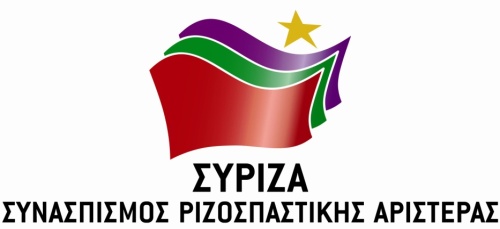 Προς το Προεδρείο της Βουλής των ΕλλήνωνΑΝΑΦΟΡΑΠρος το Υπουργείο Παιδείας και ΘρησκευμάτωνΘέμα: «Αίτημα για την ίδρυση και λειτουργία Σχολείου Δεύτερης Ευκαιρίας στη Μύκονο»Ο βουλευτής Νίκος Συρμαλένιος καταθέτει αναφορά την από 27/09/2019 επιστολή του Δημάρχου Μυκόνου, κου Κωνσταντίνου Κουκά, με την οποία ζητά την ίδρυση και λειτουργία Σχολείου Δεύτερης Ευκαιρίας (ΣΔΕ) στη Μύκονο, ως παράρτημα του ήδη λειτουργούντος ΣΔΕ στο νησί της Σύρου. Όπως αναφέρεται στην επιστολή, υπάρχει εκδηλωμένο ενδιαφέρον 26 πολιτών του νησιού για φοίτησή τους στο ΣΔΕ, οι οποίοι όμως δε δύνανται να φοιτήσουν στο ΣΔΕ της Σύρου, καθώς ζουν, εργάζονται και έχουν αποκτήσει οικογένειες στο νησί. της Μυκόνου.Επισυνάπτονται τα σχετικά έγγραφα.Παρακαλούμε για την απάντηση και τις ενέργειές σας και να μας ενημερώσετε σχετικά.Αθήνα, 01/10/19Ο καταθέτων ΒουλευτήςΝίκος Συρμαλένιος